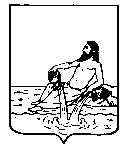 ВЕЛИКОУСТЮГСКАЯ ДУМАВЕЛИКОУСТЮГСКОГО МУНИЦИПАЛЬНОГО ОКРУГАР Е Ш Е Н И Е  от      06.12.2022          №    81                  _________________________________________________________________                 _________________________г. Великий УстюгРуководствуясь статьей 20 Жилищного кодекса Российской Федерации, Федеральными законами от 06.10.2003 года № 131-ФЗ «Об общих принципах организации местного самоуправления в Российской Федерации», от 31.07.2020 года № 248-ФЗ «О государственном контроле (надзоре) и муниципальном контроле в Российской Федерации»,Великоустюгская Дума РЕШИЛА:1. Утвердить Положение об осуществлении муниципального жилищного контроля на территории Великоустюгского муниципального округа (приложение № 1).2. Утвердить перечень должностных лиц, осуществляющих муниципальный жилищный контроль (приложение № 2). 3. Утвердить систему показателей результативности и эффективности деятельности контрольного органа в сфере муниципального жилищного контроля (приложение № 3).4. Признать утратившими силу решения Великоустюгской Думы:1) от 15.09.2021 № 39 «Об утверждении Положения об осуществлении муниципального жилищного контроля на территориях сельских поселений, входящих в состав Великоустюгского муниципального района»;2) от 12.11.2021 № 59 «О внесении изменений в решение Великоустюгской Думы от 15.09.2021 № 39 «Об утверждении Положения об осуществлении муниципального жилищного контроля на территориях сельских поселений, входящих в состав Великоустюгского муниципального района»;3) от 27.05.2022 № 25 «О внесении изменений в решение Великоустюгской Думы от 15.09.2021 № 39 «Об утверждении Положения об осуществлении муниципального жилищного контроля на территориях сельских поселений, входящих в состав Великоустюгского муниципального района». 3. Настоящее решение вступает в силу после официального опубликования, но не ранее 01 января 2023 года.УТВЕРЖДЕНО:решением Великоустюгской Думы от 06.12.2022 № 81(приложение № 1)ПОЛОЖЕНИЕ об осуществлении муниципального жилищного контроля на территории Великоустюгского муниципального округа                                        (далее - положение)1. Общие положения1.1. Настоящее положение устанавливает порядок организации и осуществления муниципального жилищного контроля на территории Великоустюгского муниципального округа (далее – муниципальный контроль).1.2. Предметом муниципального контроля является соблюдение юридическими лицами, индивидуальными предпринимателями и гражданами (далее - контролируемые лица) обязательных требований, указанных в пунктах 1-11 части 1 статьи 20 Жилищного кодекса Российской Федерации в отношении муниципального жилищного фонда (далее – обязательные требования).1.3. Объектами муниципального жилищного контроля являются жилые помещения, относящиеся к муниципальному жилищному фонду и находящиеся на территории Великоустюгского муниципального округа (далее – объекты контроля).1.4. Понятия, используемые в настоящем положении, применяются в значениях, определенных Федеральным законом от 31.07.2020 года № 248-ФЗ «О государственном контроле (надзоре) и муниципальном контроле в Российской Федерации» (далее – Федеральный закон № 248-ФЗ).1.5. Досудебный порядок обжалования решений контрольного органа осуществляется в соответствии с главой 9 Федерального закона № 248-ФЗ.2. Контрольный орган, осуществляющий муниципальный контроль 2.1. Контрольным органом, уполномоченным на осуществление муниципального контроля, является администрация Великоустюгского муниципального округа (далее – орган муниципального контроля).2.2. Муниципальный контроль осуществляется должностными лицами органа муниципального контроля, включенными в перечень должностных лиц, осуществляющих муниципальный жилищный контроль, утвержденный настоящим решением (далее – должностные лица органа муниципального контроля).2.3. Права и обязанности должностных лиц органа муниципального контроля осуществляются в соответствии со статьей 29 Федерального закона               № 248-ФЗ.3. Профилактические мероприятия3.1. Орган муниципального контроля проводит следующие виды профилактических мероприятий:информирование;объявление предостережения;консультирование;профилактический визит.3.2. Профилактические мероприятия осуществляются в порядке, установленном Федеральным законом № 248-ФЗ с учетом особенностей, установленных настоящим положением.3.3. Информирование.Информирование контролируемых лиц по вопросам соблюдения обязательных требований осуществляется посредством размещения информации об обязательных требованиях на официальном сайте администрации Великоустюгского муниципального округа (далее – администрация округа) в информационно-телекоммуникационной сети Интернет.3.4. Объявление предостережения осуществляется в соответствии со  статьей 49 Федерального закона № 248-ФЗ.3.4.1. При наличии у контрольного органа сведений о готовящихся нарушениях обязательных правил или признаках нарушений обязательных требований и (или) в случае отсутствия подтвержденных данных о том, что нарушение обязательных требований причинило вред (ущерб) охраняемым законом ценностям либо создало угрозу причинения вреда (ущерба) охраняемым законом ценностям, контрольный орган объявляет контролируемому лицу предостережение о недопустимости нарушения обязательных требований и предлагает принять меры по обеспечению соблюдения обязательных требований.3.4.2. Контролируемое лицо вправе в течение десяти рабочих дней со дня получения предостережения подать в орган муниципального контроля возражение в отношении указанного предостережения.3.4.3. В возражении контролируемым лицом указываются:наименование юридического лица, фамилия, имя, отчество (последнее при наличии) индивидуального предпринимателя, гражданина;адрес контролируемого лица, а также адрес электронной почты (при наличии);дата и номер предостережения, направленного в адрес контролируемого лица;обоснование позиции в отношении указанных в предостережении действий (бездействия) контролируемого лица, которые приводят или могут привести к нарушению обязательных требований.Контролируемое лицо вправе приложить к таким возражениям документы, подтверждающие обоснованность таких возражений, или их заверенные копии.3.4.4. Возражения направляются контролируемым лицом в электронной форме на адрес электронной почты органа муниципального контроля, либо в бумажной форме лично или почтовым отправлением. Возражения регистрируются органом муниципального контроля в день поступления. В случае поступления в выходной день - в первый рабочий день, следующий за выходным.3.4.5 Возражение рассматривается в течение десяти рабочих дней со дня регистрации возражения.3.4.6. По результатам рассмотрения возражения принимается одно из следующих решений:удовлетворить возражение в форме отмены объявленного предостережения;отказать в удовлетворении возражения.3.4.7. Лицу, подавшему возражение, в течение 3 рабочих дней со дня окончания срока рассмотрения возражения направляется мотивированный ответ о результатах рассмотрения возражения на адрес электронной почты (если указан в возражениях) или почтой по адресу, указанному в возражениях.3.4.8. Повторное направление возражения по тем же основаниям не допускается. Поступившее в орган муниципального контроля возражение по тем же основаниям подлежит оставлению без рассмотрения, о чем контролируемое лицо уведомляется в порядке и сроки, установленные пунктом 3.4.7 настоящего положения.3.5. Консультирование.3.5.1. Должностные лица органа муниципального контроля по обращению контролируемого лица и их представителей осуществляют консультирование (дают разъяснения по вопросам, связанным с организацией и осуществлением муниципального контроля). Консультирование осуществляется без взимания платы.3.5.2. Консультирование может осуществляться должностным лицом органа муниципального контроля по телефону, посредством видео-конференц-связи (при наличии технической возможности), на личном приеме либо в ходе проведения профилактического мероприятия, контрольного мероприятия.Срок проведения консультирования – 15 минут. При осуществлении консультирования должностное лицо контрольного (надзорного) органа обязано соблюдать конфиденциальность информации, доступ к которой ограничен в соответствии с законодательством Российской Федерации.3.5.3. Консультирование осуществляется по вопросам, связанным с организацией и осуществлением муниципального контроля, в том числе:реализации обязательных требований;порядка проведения контрольных мероприятий;порядка принятия решений по итогам контрольных мероприятий.3.5.4. Орган муниципального контроля осуществляет учет консультирований.3.5.5. По итогам консультирования информация в письменной форме контролируемым лицам и их представителям не предоставляется. Контролируемое лицо вправе направить запрос о предоставлении письменного ответа в сроки, установленные Федеральным законом от 02.05.2006 года № 59-ФЗ «О порядке рассмотрения обращений граждан Российской Федерации».3.5.6. В случае, если в течение календарного года поступило пять или более однотипных (по одним и тем же вопросам) обращений контролируемых лиц, консультирование по таким обращениям осуществляется посредством размещения на официальном сайте администрации поселения в информационно-телекоммуникационной сети Интернет письменного разъяснения, подписанного уполномоченным должностным лицом контрольного органа.3.6. Профилактический визит.3.6.1. Профилактический визит проводится должностным лицом органа муниципального контроля в форме профилактической беседы по месту осуществления деятельности контролируемого лица, либо посредством видео-конференц-связи (при наличии технической возможности). 3.6.2. В ходе профилактического визита контролируемое лицо информируется об обязательных требованиях, предъявляемых к принадлежащим ему объектам контроля, их соответствии критериям риска, основаниях и о рекомендуемых способах снижения категории риска, а также о видах, содержании и об интенсивности контрольных мероприятий, проводимых в отношении объекта контроля исходя из его отнесения к соответствующей категории риска.3.6.3. Обязательный профилактический визит осуществляется в отношении объектов контроля, отнесенных к категориям высокого риска.3.6.4. О проведении обязательного профилактического визита контролируемое лицо уведомляется не позднее, чем за 5 рабочих дней до даты его проведения.3.6.5. Контролируемое лицо вправе отказаться от проведения обязательного профилактического визита, уведомив об этом уполномоченный орган не позднее, чем за три рабочих дня до даты его проведения.3.6.6. Обязательный профилактический визит осуществляется не реже чем один раз в год.3.6.7. Срок осуществления обязательного профилактического визита составляет один рабочий день.4. Организация осуществления муниципального контроля          4.1. При осуществлении муниципального контроля применяется система оценки и управления рисками причинения вреда (ущерба) охраняемым законом ценностям.          4.1.1. Для целей управления рисками причинения вреда (ущерба) при осуществлении муниципального контроля объекты контроля относят к следующим категориям риска причинения вреда (ущерба) (далее - категории риска):высокий риск;средний риск;умеренный риск;низкий риск.4.1.2.  Для объектов контроля, отнесенных к категории высокого риска, средняя частота проведения плановых контрольных мероприятий составляет не менее одного контрольного мероприятия в 4 года и не более одного контрольного мероприятия в два года.4.1.3. Для объектов контроля, отнесенных к категории среднего и умеренного риска, минимальная частота проведения плановых контрольных мероприятий составляет не менее одного контрольного мероприятия в 6 лет и не более одного контрольного мероприятия в три года.4.1.4. Критериями отнесения объектов контроля к категории высокого риска являются угроза причинения вреда жизни, здоровью граждан, животным, растениям, окружающей среде, объектам культурного наследия, угроза возникновения чрезвычайных ситуаций природного и техногенного характера, обращения граждан, организаций, сообщения средств массовой информации, вызванные следующими нарушениями (признаками нарушений) обязательных требований, включая воспрепятствование контролируемыми лицами или их представителями доступу инспекторов на объект контроля: использование жилых помещений не по назначению;самовольное переустройство и (или) перепланировка жилых помещений;нарушение правил содержания и ремонта жилых домов; нарушение требований к формированию фондов капитального ремонта.4.1.5. Критерии отнесения объектов к категории среднего риска:нарушение правил пользования жилыми помещениями, за исключением случаев, указанных в пункте 4.1.4. настоящего положения;не соблюдение порядка перевода жилого помещения в нежилое помещение и нежилого помещения в жилое помещение;не соблюдение порядка признания помещения жилым помещением;не соблюдение порядка признания жилого помещения непригодным для проживания;не соблюдение порядка признания многоквартирного дома аварийным и подлежащим сносу или реконструкции;не соблюдение порядка признания садового дома жилым домом и жилого дома садовым домом.4.1.6. Критериями отнесения объектов контроля к категории умеренного риска являются обращения граждан, организаций, сообщения средств массовой информации, другие обращения, не отнесенные к категориям высокого и среднего рисков. При отнесении объектов контроля к категории умеренного риска проводятся профилактические мероприятия.Объекты контроля, отнесенные к категории умеренного риска, включаются в план профилактических мероприятий.4.1.7. К категории низкого риска относятся объекты контроля, по которым отсутствуют критерии отнесения к категориям  высокого, среднего и умеренного рисков. Плановые контрольные мероприятия в отношении объектов контроля, отнесенных к категории низкого риска, не проводятся.4.2. Плановые контрольные мероприятия проводятся на основании плана проведения плановых контрольных мероприятий на очередной календарный год (далее – ежегодный план контрольных мероприятий), формируемого органом муниципального контроля и подлежащего согласованию с органами прокуратуры.Включение в ежегодный план контрольных мероприятий осуществляется с учетом периодичности проведения плановых контрольных мероприятий, определяемой категорией риска.4.3. Муниципальный контроль может осуществляться в форме проведения:4.3.1. Контрольных мероприятий, проводимых при взаимодействии с контролируемым лицом:выездная проверка;рейдовый осмотр;документарная проверка.4.3.2. Контрольных мероприятий, проводимых без взаимодействия с контролируемым лицом:наблюдение за соблюдением обязательных требований (мониторинг безопасности);выездное обследование.5. Порядок проведения контрольных мероприятий5.1. Порядок проведения контрольных мероприятий при осуществлении муниципального контроля определяется Федеральным законом № 248-ФЗ и настоящим положением.5.2. Контрольные мероприятия проводятся в соответствии с требованием статьи 57 Федерального закона № 248-ФЗ.5.3. Порядок проведения выездной проверки:5.3.1. Порядок проведения выездной проверки регламентирован статьей 73 Федерального закона N 248-ФЗ.5.3.2. В ходе выездной проверки могут осуществляться следующие контрольные действия:осмотр;опрос;получение письменных объяснений;истребование документов;инструментальное обследование.5.3.3. Указанные контрольные действия осуществляются в порядке, предусмотренном статьями 76, 78 - 80, 82 Федерального закона № 248-ФЗ.5.3.4. Срок проведения выездной проверки не может превышать десять рабочих дней. В отношении одного субъекта малого предпринимательства общий срок взаимодействия в ходе проведения выездной проверки не может превышать пятьдесят часов для малого предприятия и пятнадцать часов для микропредприятия.5.4. Порядок проведения рейдового осмотра:5.4.1. Порядок проведения рейдового осмотра регламентирован статьей 71 Федерального закона № 248-ФЗ.5.4.2. В ходе рейдового осмотра могут осуществляться следующие контрольные действия:осмотр;опрос;получение письменных объяснений;истребование документов;инструментальное обследование.5.4.3. Указанные контрольные действия осуществляются в порядке, предусмотренном статьями 76, 78 - 80, 82 Федерального закона № 248-ФЗ.5.5. Выездная проверка и рейдовый осмотр проводятся только по согласованию с органами прокуратуры за исключением случаев их проведения, указанных в пункте 5 статьи 73 и пункте 12 статьи 71 Федерального закона № 248-ФЗ.5.6. Согласование выездной проверки и рейдового осмотра с органами прокуратуры проводится в соответствии с требованиями, установленными статьей 66 Федерального закона № 248-ФЗ.5.7. Порядок проведения документарной проверки:5.7.1. Документарная проверка проводится без согласования с органами прокуратуры в соответствии с требованиями, установленными статьей 72 Федерального закона № 248-ФЗ.5.7.2. В ходе документарной проверки могут осуществляться следующие контрольные действия:получение письменных объяснений;истребование документов.5.8. Выездные и документарные проверки и рейдовые осмотры проводятся на основании решения органа муниципального контроля, подписанного уполномоченным должностным лицом органа муниципального контроля (далее – решение о проведении контрольного мероприятия).Решение о проведении контрольного мероприятия оформляется в соответствии с требованиями, установленными статьей 64 Федерального закона № 248-ФЗ.5.9. К результатам контрольного мероприятия относятся оценка соблюдения контролируемым лицом обязательных требований, создание условий для предупреждения нарушений обязательных требований и (или) прекращения их нарушений, восстановление нарушенного положения, направление уполномоченным органам или должностным лицам информации для рассмотрения вопроса о привлечении к ответственности и (или) применение органом муниципального контроля мер, предусмотренных пунктом 2 части 2 статьи 90 Федерального закона № 248-ФЗ.5.10. При проведении контрольных мероприятий для фиксации должностным лицом органа муниципального контроля и лицами, привлекаемыми к совершению контрольных действий, доказательств нарушений обязательных требований может использоваться фотосъемка, аудио- и видеозапись, иные способы фиксации доказательств.Фотосъемка аудио- и видеозапись может осуществляться посредством любых технических средств, имеющихся в распоряжении должностных лиц органа муниципального контроля, лиц, привлекаемых к проведению контрольных мероприятий.Аудио- и видеозапись осуществляется открыто, с уведомлением вслух в начале и конце записи о дате, месте, времени начала и окончания осуществления записи.Решение о применении иных технических средств при осуществлении контрольных мероприятий, принимается должностным лицом органа муниципального контроля самостоятельно.Если в ходе контрольных мероприятий осуществлялись фотосъемка, аудио- и видеозапись или иные способы фиксации доказательств, то об этом делается отметка в акте контрольного мероприятия. В этом случае материалы фотографирования, аудио- и видеозаписи, прилагаются к материалам контрольного мероприятия, за исключением документов, содержащих сведения, отнесенные к государственной и иной охраняемой законом тайне. 5.11. По окончании проведения контрольного мероприятия, предусматривающего взаимодействие с контролируемым лицом, составляется акт мероприятия (далее - акт). В случае, если по результатам проведения такого мероприятия выявлено нарушение обязательных требований, в акте должно быть указано, какое именно обязательное требование нарушено, каким нормативным правовым актом и его структурной единицей оно установлено. В случае устранения выявленного нарушения до окончания проведения контрольного мероприятия, предусматривающего взаимодействие с контролируемым лицом, в акте указывается факт его устранения. Документы, иные материалы, являющиеся доказательствами нарушения обязательных требований, должны быть приобщены к акту. Заполненные при проведении контрольного мероприятия проверочные листы должны быть приобщены к акту.5.12. Оформление акта производится на месте проведения контрольного мероприятия в день окончания проведения такого мероприятия, если иной порядок оформления акта не установлен Правительством Российской Федерации.5.13. Акт контрольного мероприятия, проведение которого было согласовано органами прокуратуры, направляется в органы прокуратуры посредством единого реестра контрольных мероприятий непосредственно после его оформления.5.14. Контролируемое лицо или его представитель знакомится с содержанием акта на месте проведения контрольного мероприятия, за исключением случаев, установленных частью 2 статьи 88 Федерального закона № 248-ФЗ.5.15. Контролируемые лица вправе представить в орган муниципального контроля информацию о невозможности присутствия при проведении контрольного мероприятия, в связи с чем проведение контрольного мероприятия переносится органом муниципального контроля на срок, необходимый для устранения обстоятельств, послуживших поводом для данного обращения индивидуального предпринимателя, гражданина в следующих случаях:временная нетрудоспособность (болезнь), подтверждается справкой медицинского учреждения;уход за больным ребенком, близким родственником, подтверждается больничным листом или медицинскими документами, свидетельствующими о необходимости ухода;смерть близких родственников, подтверждается свидетельством о смерти;вызов в официальные органы, подтверждается повесткой в суд, военкомат и прочее;служебная командировка, подтверждается приказом (распоряжением) о направлении в командировку.          Информация предоставляется не позднее, чем за 2 рабочих дня до дня проведения мероприятия лично либо на электронную почту в форме письменного документа с последующим направлением почтовым отправлением либо иным доступным способом предоставления информации. Информация рассматривается в течение 1 рабочего дня. Проведение мероприятия переносится на срок, необходимый для устранения обстоятельств, послуживших  поводом обращения от граждан. Письменное извещение о переносе контрольного мероприятия направляется в течение 1 рабочего дня после дня рассмотрения информации на электронную почту с последующим направлением почтовым отправлением либо иным доступным способом.5.16. Наблюдение за соблюдением обязательных требований (мониторинг безопасности) проводится в соответствии с требованиями статьи 74 Федерального закона № 248-ФЗ.5.16.1. Если в ходе наблюдения за соблюдением обязательных требований (мониторинга безопасности) выявлены факты причинения вреда (ущерба) или возникновения угрозы причинения вреда (ущерба) охраняемым законом ценностям, сведения о нарушениях обязательных требований, о готовящихся нарушениях обязательных требований или признаках нарушений обязательных требований, контрольным (надзорным) органом могут быть приняты следующие решения:- о проведении внепланового контрольного (надзорного) мероприятия в соответствии со статьей 60 настоящего Федерального закона;- об объявлении предостережения;- о выдаче предписания об устранении выявленных нарушений в порядке, предусмотренном пунктом 1 части 2 статьи 90 настоящего Федерального закона, в случае указания такой возможности в федеральном законе о виде контроля, законе субъекта Российской Федерации о виде контроля.5.17. Выездное обследование проводится в соответствии с требованиями статьи 75 Федерального закона № 248-ФЗ.5.17.1. В ходе выездного обследования проводится оценка соблюдения контролируемым лицом обязательных требований. Взаимодействие с контролируемым лицом не допускается.5.18. Контрольные мероприятия без взаимодействия с контролируемыми лицами проводятся должностными лицами, осуществляющими муниципальный контроль, на основании заданий уполномоченных должностных лиц органа муниципального контроля.5.19. По результатам контрольных мероприятий без взаимодействия с контролируемым лицом должностное лицо, ответственное за проведение мероприятия, составляет Акт контрольного мероприятия без взаимодействия  (далее - акт). Акт подписывает должностное лицо, проводившее контрольное мероприятие без взаимодействия с контролируемым лицом.6. Решения, принимаемыепо результатам контрольных мероприятийПо результатам проведения контрольных мероприятий принимаются решения, предусмотренные статьей 90 Федерального закона № 248-ФЗ.УТВЕРЖДЕНО:решением Великоустюгской Думыот 06.12.2022 № 81(приложение № 2)ПЕРЕЧЕНЬ должностных лиц, осуществляющих муниципальный жилищный контроль Начальник отдела коммунальной инфраструктуры Управления строительства и ЖКХ администрации Великоустюгского муниципального округа.Консультант отдела коммунальной инфраструктуры Управления строительства и ЖКХ администрации Великоустюгского муниципального округа.Главный специалист отдела коммунальной инфраструктуры Управления строительства и ЖКХ администрации Великоустюгского муниципального округа.Старший инспектор отдела коммунальной инфраструктуры Управления строительства и ЖКХ администрации Великоустюгского муниципального округа. Начальник отдела градостроительства и архитектуры Управления строительства и ЖКХ администрации Великоустюгского муниципального округа.Менеджер отдела градостроительства и архитектуры Управления строительства и ЖКХ администрации Великоустюгского муниципального округа.7.Старший инспектор отдела градостроительства и архитектуры Управления строительства и ЖКХ администрации Великоустюгского муниципального округа.УТВЕРЖДЕНО:решением Великоустюгской Думыот 06.12.2022 № 81(приложение № 3)Система показателей результативности и эффективности деятельности контрольного органа в сфере муниципального жилищного контроля1. Оценка результативности и эффективности муниципального жилищного контроля на территории Великоустюгского муниципального округа осуществляется на основании статьи 30 Федерального закона № 248-ФЗ.2. В систему показателей результативности и эффективности деятельности входят:2.1. Ключевые показатели муниципального жилищного контроля на территории Великоустюгского муниципального округа и их целевые значения:2.2. Индикативные показатели муниципального жилищного контроля на территории Великоустюгского муниципального округа:Об утверждении Положения об    осуществлении муниципального         жилищного контроля на территории Великоустюгского муниципального округа Председатель Великоустюгской Думы_______________С.А. КапустинГлава Великоустюгского муниципального округа Вологодской области _______________А.В. Кузьмин     Ключевые показателиЦелевые значения, %Доля устраненных нарушений обязательных требованийот числа выявленных нарушений обязательных требований в течение года40-60 %Доля отмененных результатов контрольных мероприятий от общего количества результатов в течение года0-20 %2.2.1. Индикативные показатели, характеризующие параметры проведенных мероприятий, полученные расчетным путем2.2.1. Индикативные показатели, характеризующие параметры проведенных мероприятий, полученные расчетным путем2.2.1. Индикативные показатели, характеризующие параметры проведенных мероприятий, полученные расчетным путем2.2.1. Индикативные показатели, характеризующие параметры проведенных мероприятий, полученные расчетным путемКлючевые показателиФормула расчетаФормула расчетаЦелевые значения1. Выполняемость контрольных мероприятий (далее - КМ), проведенных за отчетный период (год)Вкм=∑N1/N2*100 %Вкм – выполняемость КМN1 - общее количество проведенных плановых проверок в году;N2 - общее количество запланированных проверок (за исключением проверок, не проведенных по независящим от органов муниципального контроля причинам) в год70%2. Доля КМ, по результатам которых материалы направлены в уполномоченные для принятия решений органы (год)Дкм=Км*100/КвнД – доля КМКм – количество материалов, направленных в уполномоченный орган в годуКвн- количество выявленных нарушений в год100%2.2.2. Перечень индикативных показателей2.2.2. Перечень индикативных показателей1. Количество плановых контрольных мероприятий, проведенных за отчетный период (год)шт.2. Количество внеплановых контрольных мероприятий, проведенных за отчетный период (год)шт.3. Количество внеплановых контрольных мероприятий, проведенных на основании выявления соответствия объекта контроля параметрам, утвержденным индикаторами риска нарушения обязательных требований, или отклонения объекта контроля от таких параметров, за отчетный                 период (год)шт.4. Общее количество контрольных мероприятий с взаимодействием, проведенных за отчетный период (год)шт.5. Количество контрольных мероприятий с взаимодействием по муниципальному жилищному контролю, проведенных за отчетный                 период (год)шт.6. Количество контрольных мероприятий, проведенных с использованием средств дистанционного взаимодействия, за отчетный период (год)шт.7. Количество обязательных профилактических визитов, проведённых за отчётный период (год)шт.8. Количество предостережений о недопустимости нарушения обязательных требований, объявленных за отчетный период (год)шт.9. Количество контрольных мероприятий, по результатам которых выявлены нарушения обязательных требований, за отчетный период (год)шт.10. Количество контрольных мероприятий, по итогам которых возбуждены дела об административных правонарушениях, за отчетный годшт.11. Сумма административных штрафов, наложенных по результатам контрольных мероприятий, за отчетный период (год)руб.12. Количество направленных в органы прокуратуры заявлений о согласовании проведения контрольных мероприятий, за отчетный                             период (год)шт.13. Количество направленных в органы прокуратуры заявлений о согласовании проведения контрольных мероприятий, по которым органами прокуратуры отказано в согласовании, за отчетный период (год)шт.14. Общее количество учтенных объектов контроля на конец отчетного периода (год)шт.15. Количество учтённых объектов контроля, отнесённых к категориям риска, по каждой из категорий риска, на конец отчётного периода (год)шт.16. Количество учтенных контролируемых лиц на конец отчетного периода (год)шт.17. Количество учтенных контролируемых лиц, в отношении которых проведены контрольные мероприятия, за отчетный периодшт.18. Количество жалоб, в отношении которых органом муниципального жилищного контроля был нарушен срок рассмотрения, за отчетный              период (год)шт.19. Количество исковых заявлений об оспаривании решений, действий (бездействий) должностных лиц контрольных органов, направленных контролируемыми лицами в судебном порядке, за отчетный период (год)шт.20. Количество исковых заявлений об оспаривании решений, действий (бездействий) должностных лиц контрольных органов, направленных контролируемыми лицами в судебном порядке, по которым принято решение об удовлетворении заявленных требований, за отчетный                   период (год)шт.21. Количество контрольных мероприятий, проведенных с грубым нарушением требований к организации и осуществлению муниципального жилищного контроля и результаты которых были признаны недействительными и (или) отменены, за отчетный период (год)шт.